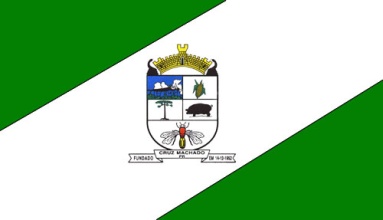 SECRETARIA MUNCIPAL DE ESPORTES DE CRUZ MACHADO CAMPEONATO MUNICIPAL DE FUTEBOL DE CAMPO SÉRIES A/BFICHA DE INSCRIÇÃOCRUZ MACHADO, FEVEREIRO DE 2017ASSINATURA DO RESPONSAVEL PELA EQUIPE                        RGNOME DA EQUIPE:PRIMEIRA DIVISÃO  (   )                             SEGUNDA DIVISÃO   (   )RESPONSAVEL PELA EQUIPE:                                TELEFONE:NºNOME DO ATLETARG01020304050607080910111213141516171819202122